You will have 5 days to plan, build, test, and redesign a device that must deliver at least 5 3D printed packages to a research facility precariously built in the middle of an active volcano.  The ring of lava is 2 meters in width, and no part of any teammates body may cross the lava line.  A 5 package deduction in your final score will be given for each instance of a body part crossing the lava line.  This project will culminate in a Grand Deliver Off where each team tries to deliver as many packages as possible in 1 minute.  You will have a $10,000 budget (fake tender) to build your device.  You must buy your materials from the class store; prices are listed below…PVC Pipe = $2,000 for 3 feetCardboard = $500 for 40 cubic cmPopsicle Stick =$200Duct tape = $500 for 0.5 metersHot Glue Stick = $5003D Printed Part = $100 for each 3 cubic cm of filament usedBring your own part = $1000										Total _____/ 100 points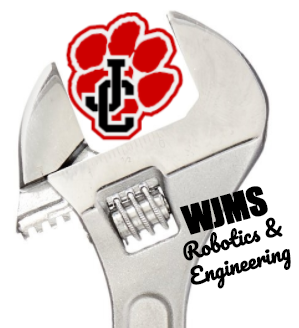 UPS Package Delivery Challenge RubricUPS Package Delivery Challenge Scoring RubricUPS Package Delivery Challenge Scoring RubricStudent completes at least 3 design sheets during the project._____ / 20 pointsStudent delivers at least 5 packages to the research facility._____/ 20 pointsStudent uses appropriate safety practices while working in the lab to build their car._____/ 10 pointsStudent thoroughly completes the UPS Package Delivery Challenge Reflection page._____/ 40 pointsStudent is highly rated by their teammate on the UPS Package Delivery Challenge Peer Review._____/10 points